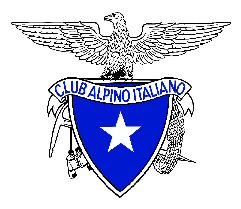 							Spett.				 CLUB ALPINO ITALIANO – SEZIONE DI TREVISO                                                          Sede Operativa Via Tandura Presso Villa Letizia						 31100   TREVISO					       (mail: segreteria@caitreviso.it)MODULOper la proposta di candidatura o ricandidatura per l’elezione degli Organi Sezionali della Sezione di Treviso del Club Alpino ItalianoAssemblea Generale dei Soci – Treviso, 27 marzo 2024Il presente modulo, compilato in ogni sua parte in modo leggibile e sottoscritto dal candidato e dai proponenti (ove ci siano), deve pervenire alla Segreteria della Sezione di Treviso, all’indirizzo sopraindicato, entro le ore 21.30 del giorno 16 marzo 2024, per posta non raccomandata o a mano, oppure a mezzo posta elettronica. In questo caso deve seguire l’originale pena l’esclusione della candidatura.In caso di più candidature, fare fotocopia del presente modulo. Il modulo deve essere inviato anche in caso di ricandidatura nella medesima carica.	PROPOSTA PER IL RINNOVO DEGLI ORGANI SEZIONALI           	◻   Comitato Direttivo Sezionale (n. 4 componenti da eleggere)	◻   Collegio Sezionale dei Revisori dei conti (n. 1 componenti da eleggere)◻   Delegati Sezionali (n. 3 componenti da eleggere)Candidatura proposta da (cognome e nome in stampatello dei soci proponenti):………………………………………………………………………………………………………………………………………………………………………………………………………………………………………………………………………………………………………………………………………………DICHIRAZIONE  DEL  CANDIDATO/AIl/la sottoscritto/a: cognome …………………………………………. nome …………….………………nato/a a ……………………………………………….... il ……………………..…………… residente inVia-Piazza …………………………………………… c.a.p. ……….…. città ………….…………………telef. abitaz……..……….…………… telef. lavoro …………………..…… fax ….. …….……………….cellulare ……………………..……. e mail: ……….…………………….……..…………………………..professione …………………………………..………. Iscritto/a ininterrottamente al CAI dal …..……… ed alla Sezione di Treviso dal…………… in regola col tesseramento per il corrente anno       SI     ◻incarichi attualmente ricoperti all’interno del CAI a livello nazionale, regionale, sezionale:……...………………………………………………………………………………………………..………titoli o qualifiche CAI in possesso…….………………………………………………………….………….……………………………………………………………………………………………………………….Curriculum vitae personale (1)Curriculum vitae associativo (1)Interessi e intenzioni: (indicare settori di interesse e intenzioni che si intendono perseguire nella Sezione).Dichiaro sotto la mia personale responsabilità:che tutte le informazioni riportate sopra sono veritiere;che sono disponibile a ricoprire la carica elettiva per la quale sono candidato con il presente modulo e che mi impegno ad assicurare la mia disponibilità, capacità e competenza specifica nel campo in cui devo operare;che sono a conoscenza delle condizioni di eleggibilità, di ineleggibilità e di incompatibilità alle cariche sociali previste dalla Statuto Sezionale e dal Regolamento Generale del C.A.I.;che sono consapevole e consenziente che, in caso di elezione, decadrò automaticamente da ogni e qualsiasi carica ricoperta in seno al CAI che sia incompatibile con l’incarico oggetto della presente candidatura.……………………….………., lì ………………………..									Firma del candidato/a						    								….………………………………….	        	Ai sensi e per gli effetti del D.lgs 196/2003, il sottoscritto presta il suo consenso al trattamento dei suoi dati personali e/o sensibili per le finalità istituzionali del CAI.									Firma del candidato/a								..…………………………………….	Firma degli eventuali Soci proponenti………………………………………………………………………………………………………………………………………………………………………………………………………………………………………………………………………………………………………………………………………………	(1) In caso di necessità aggiungere uno o più fogli